Würfel- Sport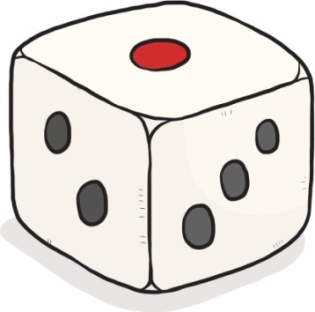 Würfle und führe die jeweilige Übung aus! Viel Spaß 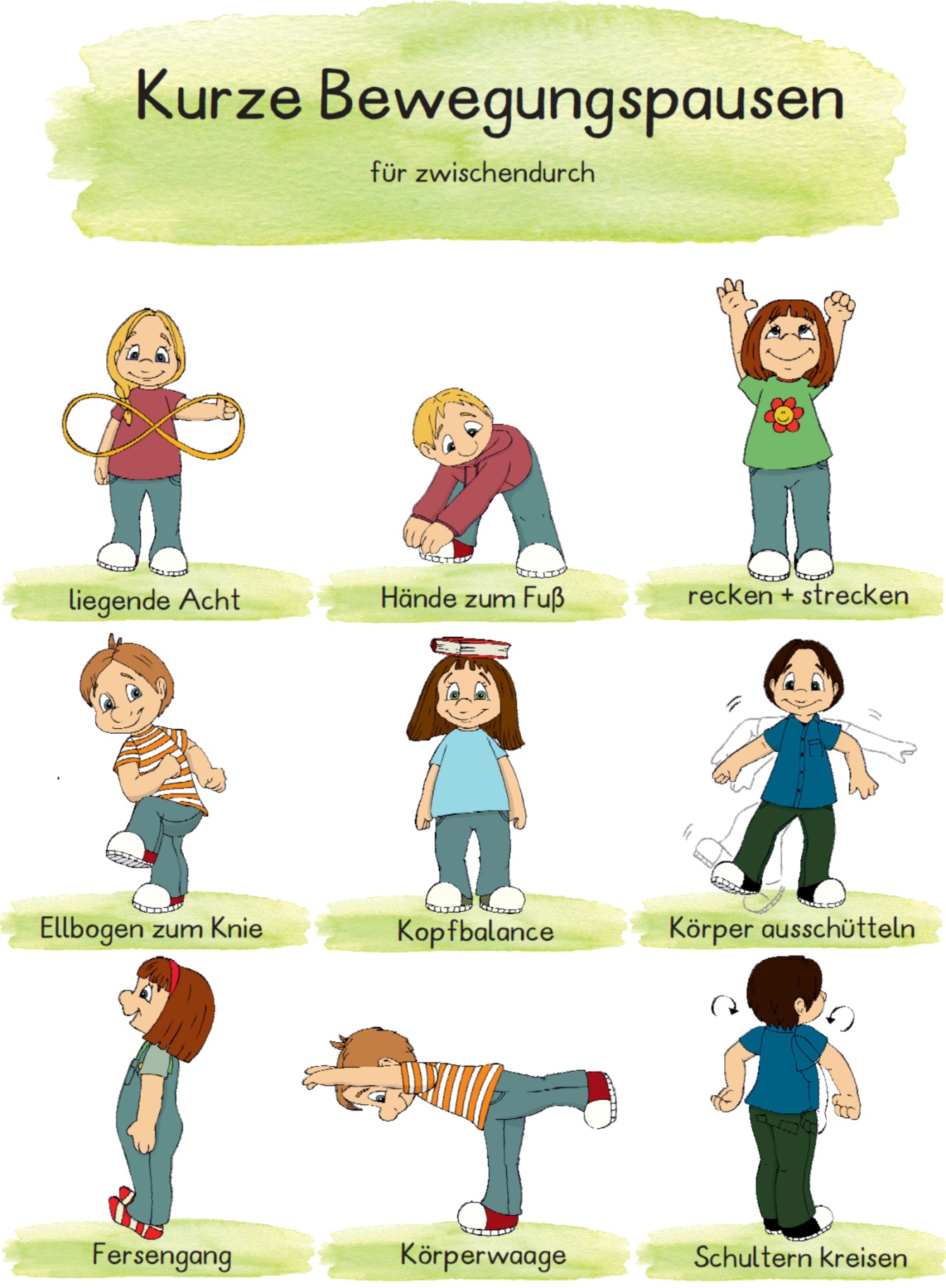 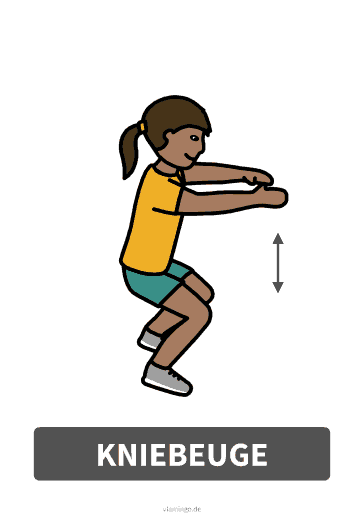 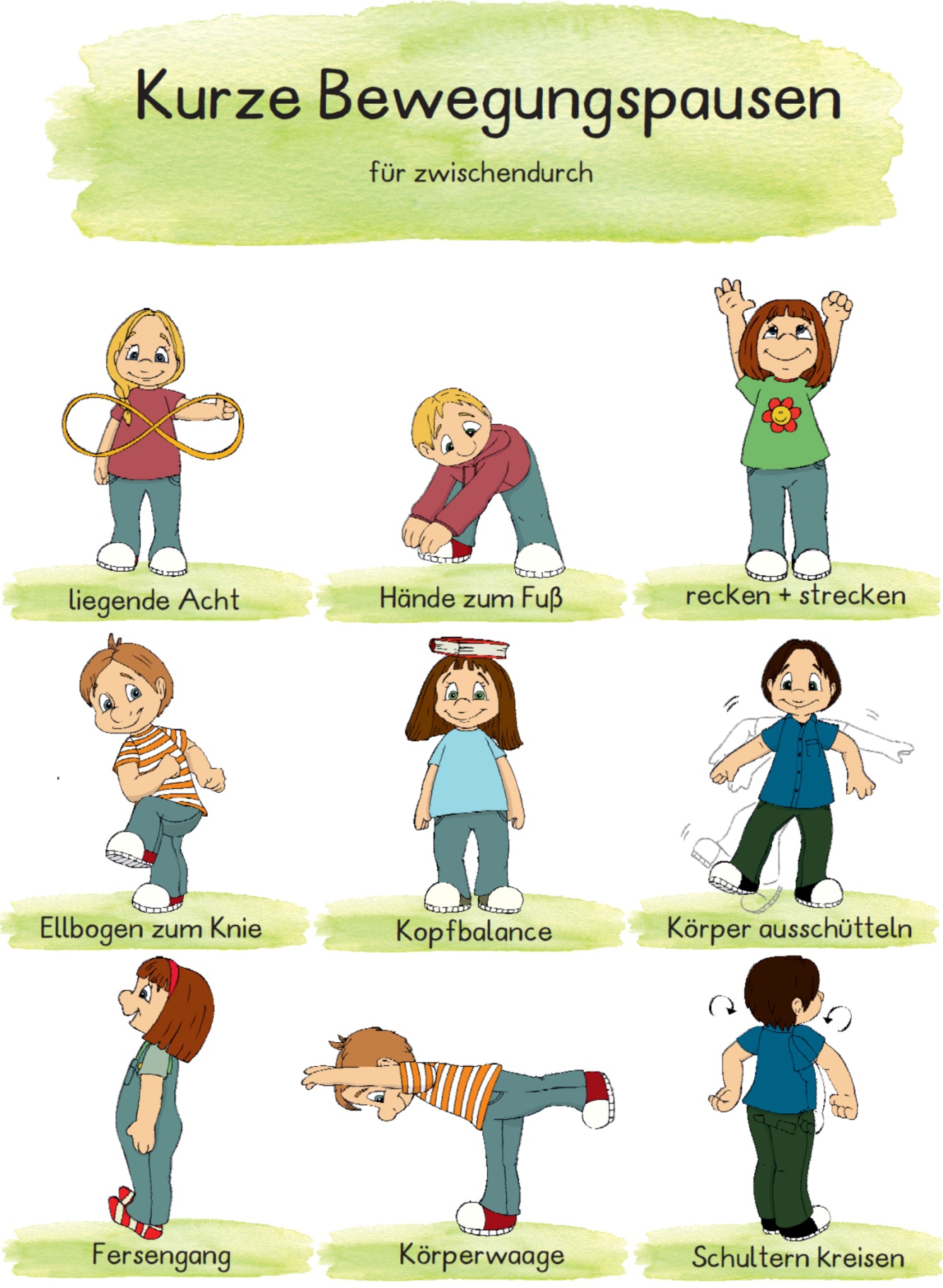 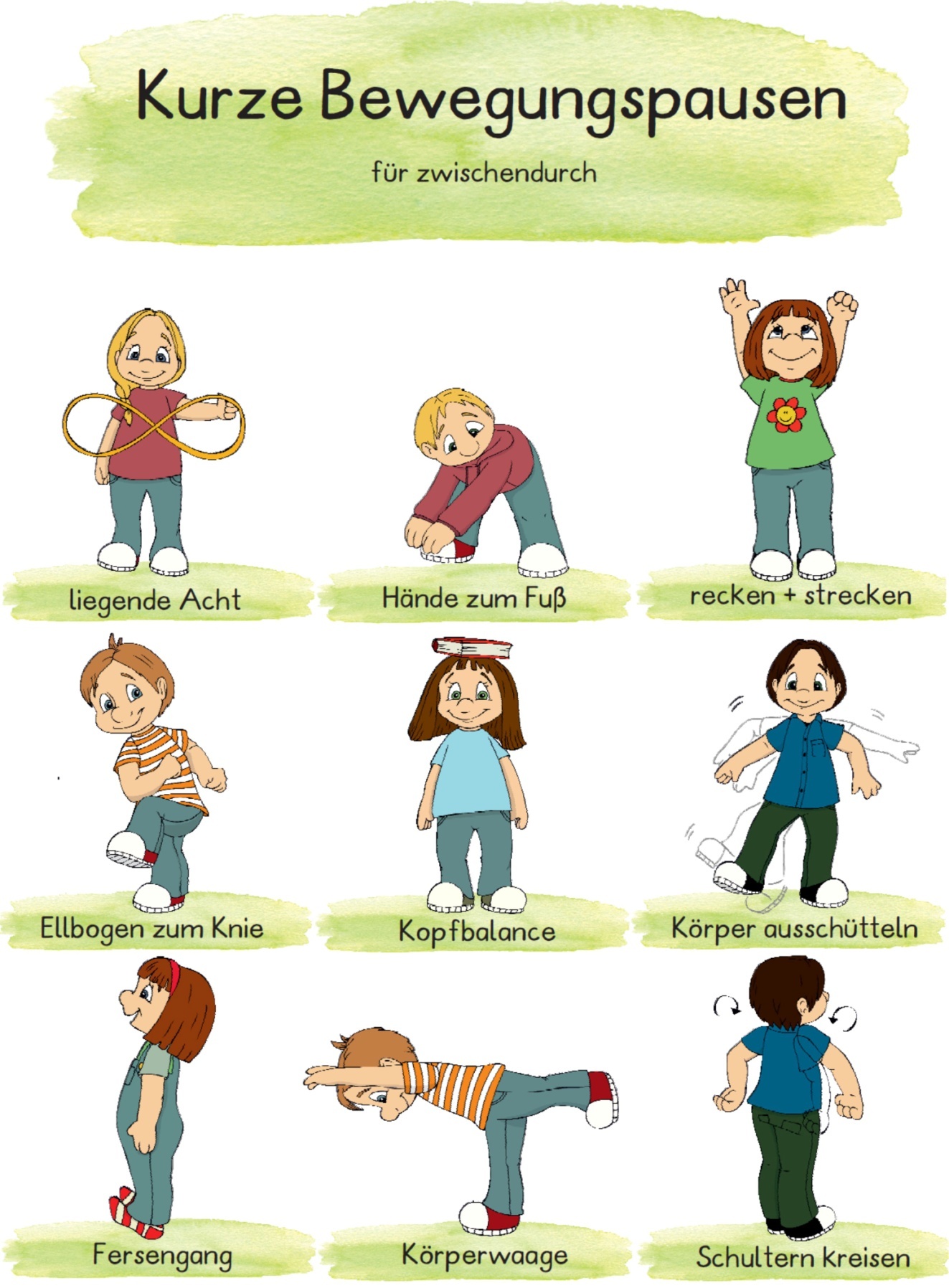 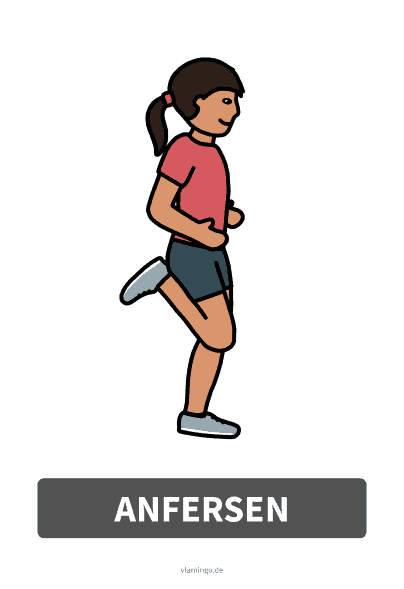 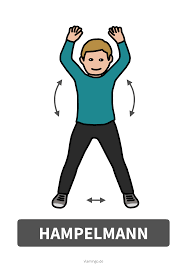 